WORD – MEANINGS MAKE SENTENCESQuestion-AnswerQ.1 How did Nehruji spend his time in jail ?Ans. In jail , he spent his time in reading & writing .Q.2 Why did Nehruji peep out from behind his newspaper ?Ans. Nehruji peeped out from behind his newspaper because a squirrel was looking up at him.Q.3 Why couldn’t the baby squirrels eat leaves or other food?Ans. The baby squirrels couldn’t eat leaves or other food because they were too young to chew the leaves or other food . Q.4 What did Nehruji do to save the baby squirrels ?Ans. Nehruji gently picked up the babies and put them in a dish . Q.5 What idea did Ram Prasad come up with ?Ans. He placed some cotton at the end of the dropper & the cotton ball soaked up the milk.SummaryThis is a story about the Jawaharlal Nehru who was a freedom fighter & chosen as the first Prime Minister of India . One afternoon when he was reading in jail he felt something tickling his right foot when he peeped out from behind the newspaper. It was a squirrel. Nehruji enjoyed the company of baby squirrel & the two prisoners also helped Nehruji to save the life of baby squirrels by serving milk in a soaked cotton ball.***************S.No.WORDMEANING1.Hind legsThe legs at the back2.CuriouslyWith interest3.ScamperedRan away4.SoakedExtremely wet5.SuckedTo pull a liquid into your mouth6.FetchTo go to a place & bring back something7.FighterA person who fights in a war8.IdeaA plan9.SquirrelA small animal covered in fur with long tail10.StruggleTo try very hard11.RollTurning it round & round12.ClimbedTo move13.PrisonerA person who is being kept in prison14.Ink dropperA tube used for filling ink15.GladpleasedS.No.WORDSENTENCEIdeaMary accepted my idea.GentlyRadhika gently closed the door.FetchPlease fetch me a piece of paper.StayThey stay with us for two weeks.SentHe sent me a wrist watch.KnewI knew her from childhood.WorriedShe was worried for the exams.ReturnedMy uncle returned to England.ChewChildren are always told to chew their food.SoakedThe water soaked into the soil.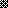 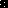 